ANEXO IIFormulário de Nível de Maturidade Tecnológica (TRL)Dados do ProjetoTitulo do projeto:Proponente:Orientador(a) do Projeto:Instituição executora:Linha de pesquisa:OrientaçõesOs níveis de maturidade tecnologia (Technology Readiness Levels – TRL) são um tipo de sistema de medição usado para avaliar o nível de maturidade de uma determinada tecnologia. Existem nove níveis de prontidão de tecnologia. A TRL 1 é a mais baixa e a TRL 9 é a mais alta (ISO 16290/2015).Nível TRL 1 - pesquisa científica em estágio inicial, com a observação de fenômenos e o desenvolvimento de teorias;Nível TRL 2 - formulação da possível aplicação da tecnologia;Nível TRL 3 - início das pesquisas, estudos investigativos e laboratoriais para validação do conceito de aplicação da tecnologia (prova deconceito e experimental).Nível TRL 4 - validação (verificação funcional) em laboratório do protótipo ou processo;Nível TRL 5 - validação (verificação funcional) em ambiente próximo ao real do protótipo ou processo;Nível TRL 6 - demonstração do protótipo ou processo em ambiente próximo ao real;Nível TRL 7 - demonstração do protótipo ou processo em ambiente operacional;Nível TRL 8 - qualificação do protótipo ou processo por meio de ensaio e demonstrações;Nível TRL 9 - operação do produto com sucesso em todos os seus aspectos.Identificação TRL do projetoResponda as questões de alto nível abaixo para identificar o TRL do projetoQuestões para identificar TRL**Quadro baseado na ABNT-NBR- ISO 16290, publicado em 16/09/2015 e na publicação “USA. Departamentof Energy. (2013). Technology Readiless Assessment (TRA)/Technollogy Maturation Plan (TMP) – Process Implementation Guide – Washington, DC: U.S Departamentof Energy - Office of  Environmental Management.[Local],	de			de 2023.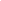 __________________________________Assinatura do ProponenteNívelQuestão a ser respondidaSim/NãoSe sim, quais as evidencias documentação comprovatóriasTRL 1Os princípios básicos foram observados e relatados?TRL 2O conceito para utilização da tecnologia foi  formulado?TRL 3O conceito de utilização da  tecnologia foi testado preliminarmente?TRL 4Produto ou processo foi validado em    laboratório?TRL 5Produto ou processo foi validado em ambiente próximo ao real?TRL 6Produto ou processo foi demonstrado em ambiente próximo ao real?TRL 7Produto ou processo foi demonstrado em ambiente próximo operacional relevante?TRL 8Produto ou processo funcionou com sucesso em ambiente operacional limitado?TRL 9Produto ou processo funcionou com sucesso em todos os seus aspectos?